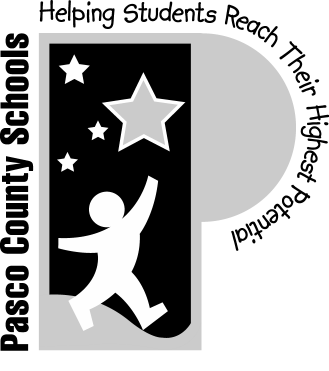 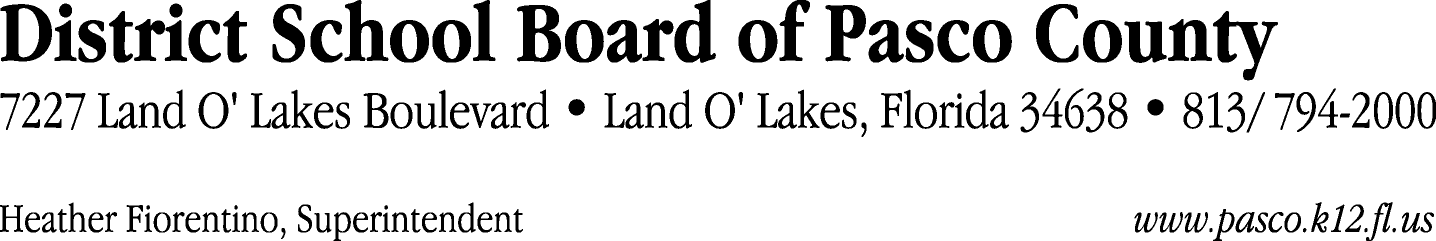 Finance Services Department813/ 794-2268	Fax:  813/ 794-2266727/ 774-2268	TDD:  813/ 794-2484352/ 524-2268	MEMORANDUMDate:	June 15, 2012To:	School Board Members	From:	Judith Zollo, Acting Director of Finance ServicesRe:	Attached Warrant List for the Week of June 19, 2012Please review the current computerized list. These totals include computer generated, handwritten and cancelled checks.Warrant numbers 845105 through 845438	1,440,606.38Amounts disbursed in Fund 110	374,302.46Amounts disbursed in Fund 421	235,965.47Amounts disbursed in Fund 398	86,985.93Amounts disbursed in Fund 921	7,408.44Amounts disbursed in Fund 410	206,977.32Amounts disbursed in Fund 372	21,426.90Amounts disbursed in Fund 793	34,498.64Amounts disbursed in Fund 715	182,375.44Amounts disbursed in Fund 425	91.20Amounts disbursed in Fund 390	45,362.66Amounts disbursed in Fund 422	1,200.00Amounts disbursed in Fund 423	855.00Amounts disbursed in Fund 434	103.74Amounts disbursed in Fund 792	240,944.98Amounts disbursed in Fund 713	203.00Amounts disbursed in Fund 795	381.20Amounts disbursed in Fund 426	1,524.00Direct Deposit to Retirees:ACH Numbers 6676 through 6858 	62,220.21Total amount disbursed	1,502,826.59Confirmation of the approval of the June 19, 2012 warrants will be requested at the July 3, 2012 School Board meeting.